Особенности психики и поведения подростков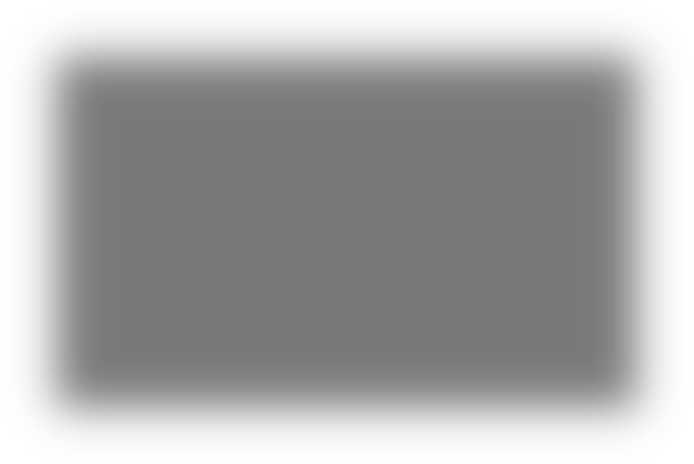 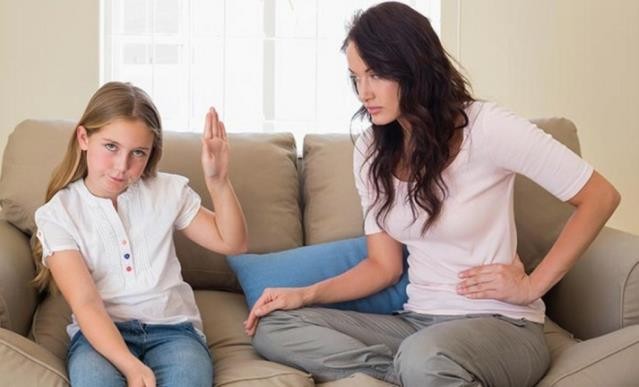 Стремление подростка занять удовлетворяющее его положение в группе сверстников сопровождается повышенной конформностью к нормам поведения и ценностям референтной группы, что особенно опасно в случае приобщения к асоциальному сообществу.Переходность психики подростка состоит в сосуществовании, одновременном присутствии в ней черт детскости и взрослости.В подростковом возрасте нередко сохраняется склонность к поведенческим реакциям, которые обычно характерны для более младшего возраста. К ним относят следующие:Реакция	отказа.	Она выражается		в	отказе		от		обычных форм	поведения:			контактов, домашних обязанностей, учебы и т. д. Причиной чаще всего бывает резкая перемена привычных условий жизни (отрыв от семьи, перемена школы), апочвой,	облегчающей	возникновениетаких	реакций,	—	психическая	незрелость,	черты	невротичности, тормозимости.Реакция оппозиции, протеста. Она проявляется в противопоставлении своего поведения требуемому: в демонстративной браваде, в прогулах, побегах, кражах и даже нелепых на первый взглядпоступках, совершаемых как протестные.Реакция имитации. Она обычно свойственна детскому возрасту и проявляется в подражании родным и близким. У подростков объектом для подражания чаще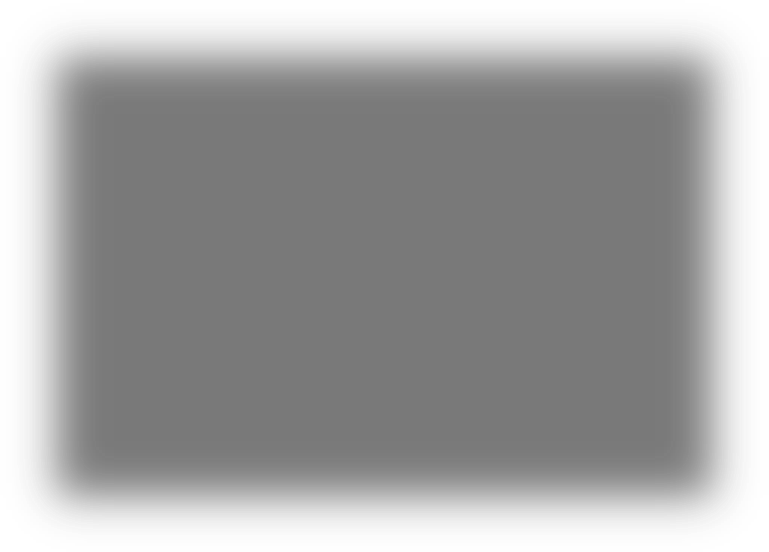 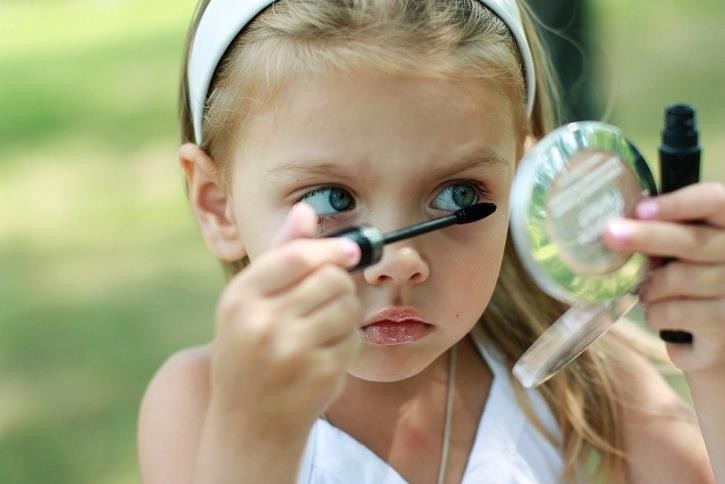 всего становится взрослый, теми или иными качествами импонирующий его идеалам (например, подросток, мечтающий о театре, подражает в манерах любимому актеру).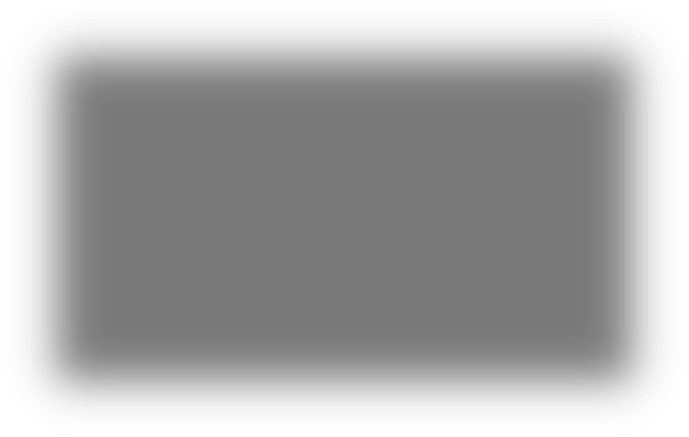 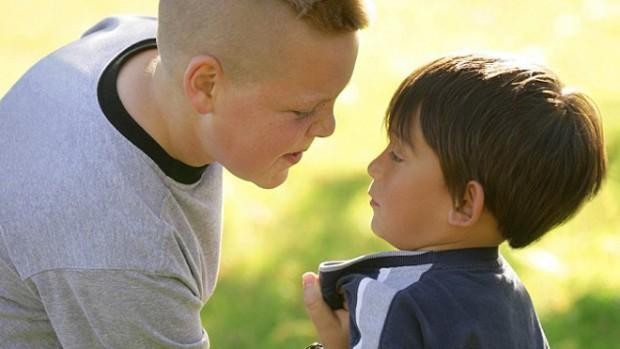 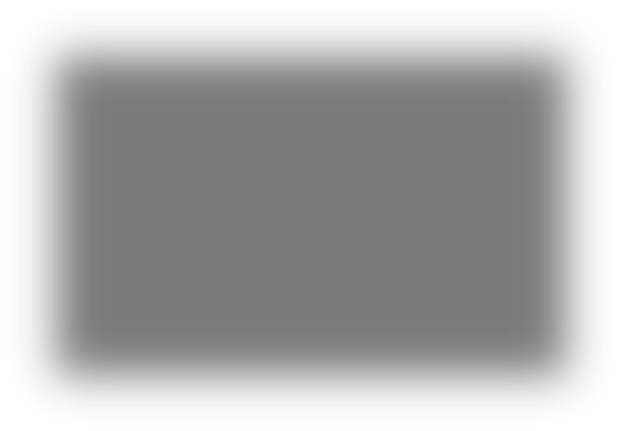 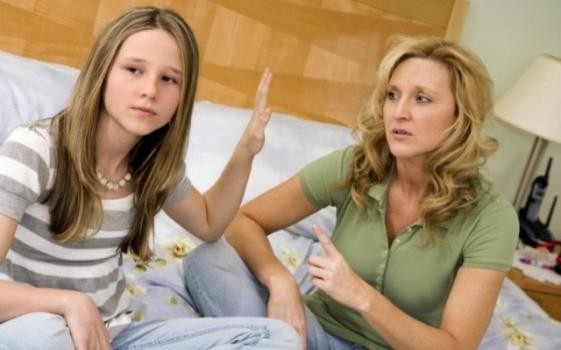 Реакция	компенсации.	Она выражается в стремлении восполнить свою	несостоятельность	в		одной области успехами в другой. Если в качестве		компенсаторной		реакции избраны асоциальные проявления, то возникают нарушения поведения. Так,неуспевающий	подросток	может	пытаться	добиться	авторитета	у одноклассников грубыми, вызывающими выходками.Реакция гиперкомпенсации. Обусловлена стремлением добиться успеха именно в той области, в которой ребенок или подросток обнаруживает наибольшую несостоятельность (при физическойслабости — настойчивое стремление к спортивным достижениям, при стеснительности и ранимости — к общественной деятельностии т.д.).Подростковые психологические реакцииСобственно подростковые психологические реакции возникают при взаимодействии с окружающей средой и нередко формируютхарактерное поведение в этот период:Реакция эмансипации. Она отражает стремление подросткак самостоятельности, к освобождению из- под опеки взрослых. Принеблагоприятных средовых условиях эта реакция может лежать воснове побегов из дома илишколы, аффективных вспышек, направленныхна родителей, учителей, а также в основе отдельных асоциальных поступков.Реакция «отрицательной имитации». Она проявляется вповедении, контрастном по отношению к неблагоприятному поведению членов семьи, и отражает становлениереакции эмансипации, борьбу за независимость.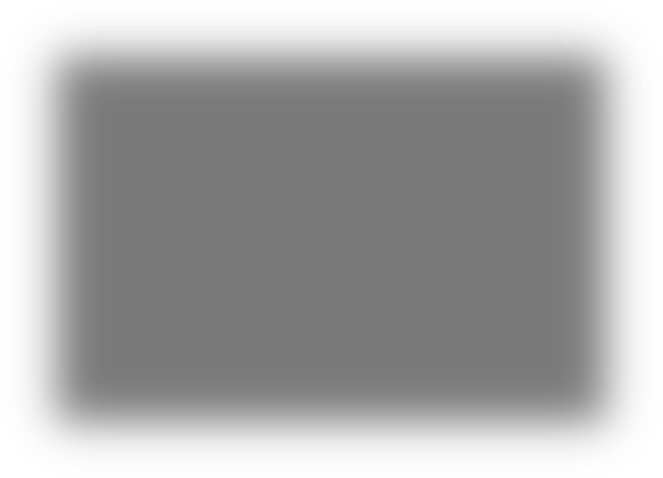 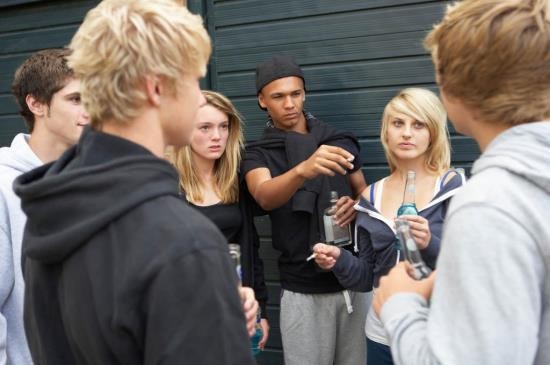 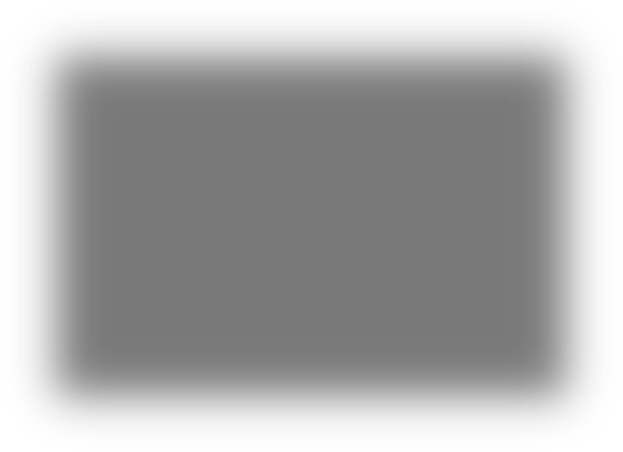 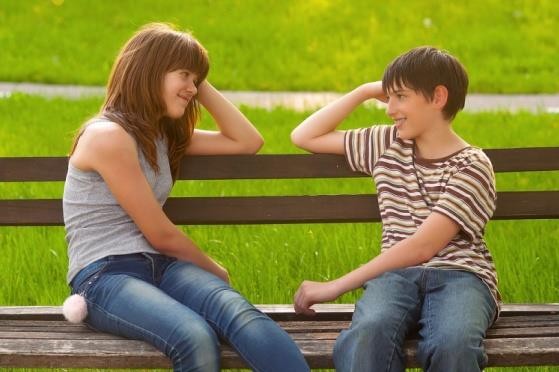 Реакция группирования. Ею объясняется стремление к образованию спонтанных подростковых групп с определенным стилемповедения и системой	внутригрупповых взаимоотношений, со своимлидером. В неблагоприятных средовых условиях,при различного рода неполноценности нервной системы подростка склонность кэтой реакции может в значительной мере определять его поведениеи быть причиной асоциальныхпоступков.Реакция увлечения (хобби-реакция). Она отражает особенности внутренней структуры личности подростка. Увлечение спортом, стремление к лидерству, азартные игры, страсть к коллекционированию более характерны для подростков-мальчиков. Занятия, мотивом которых является стремление привлечь к себе внимание (участие в самодеятельности, увлечение экстравагантной одеждойи т.п.), более типичны для девочек. Интеллектуально – эстетическиеувлечения, отражающие глубокий интерес к какому-либо определенному предмету, явлению (литературе, музыке, изобразительному искусству, технике, природе и т.п.), могут наблюдаться у подростков обоих полов.Реакции,	обусловленные формирующимся сексуальным влечением (повышенный интерес к сексуальным проблемам, ранняя половая жизнь, онанизм и т.д.).Описанные   реакции    могут    бытьпредставлены как   в   вариантах   поведения,   нормальных   для   данноговозрастного периода, так и в патологических, не только приводящих к школьной и социальной дезадаптации, но и требующих нередко лечебной коррекции.Формированием стратегий преодоления проблем и трудностейВажное направление психического развития в подростковом возрасте связано с формированием стратегий или способов преодоления проблем и трудностей. Часть из них складываются еще в детстве для разрешения несложных ситуаций (неудачи, ссоры) истановятся привычными. В подростковом же возрасте они трансформируются, наполняются новым«взрослым смыслом», приобретают черты самостоятельных, собственно личностных решений пристолкновении с новыми требованиями.Среди всего многообразия способов поведения человека в трудной для него ситуации можно выделить конструктивные и неконструктивные стратегии.Конструктивные способы решения проблем направлены на активное преобразование ситуации, на преодоление травмирующих обстоятельств, в результате чего возникает чувство роста собственных возможностей, усиление себя как субъекта собственной жизни.Конструктивные способы:достижение цели собственными силами (не отступать, приложить усилия, чтобы добиться намеченного);обращение за помощью к другим людям, включенным в данную ситуацию или обладающим	опытом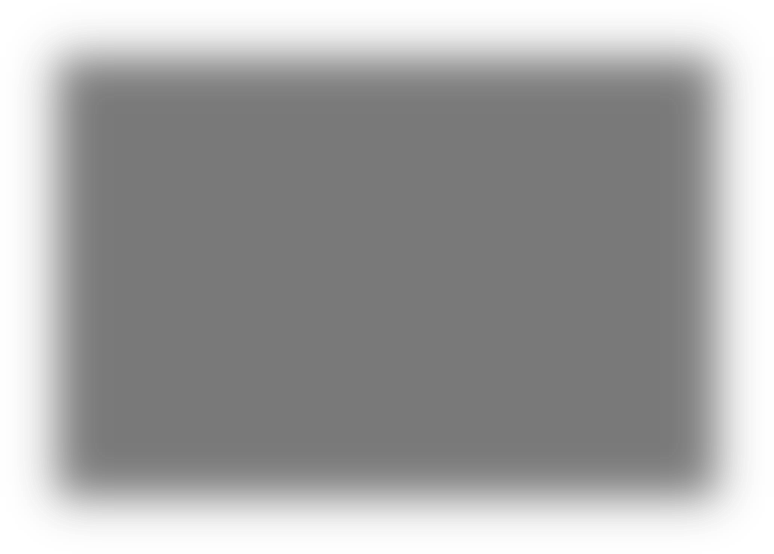 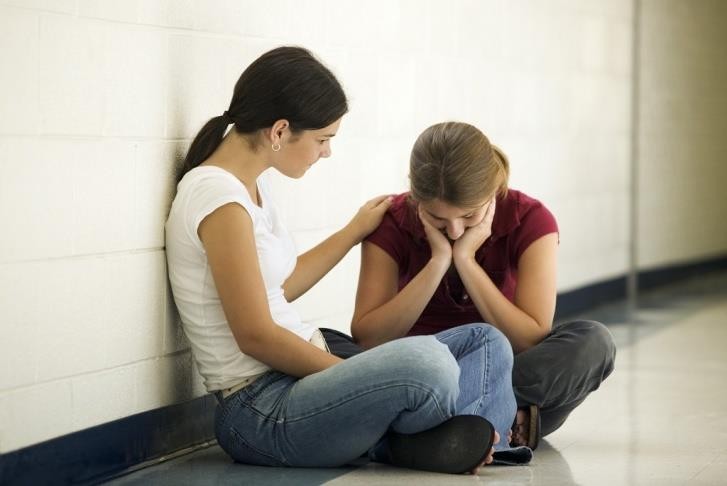 разрешения	подобных проблем («обращаюсь к родителям», «посоветовалась с подругой», «решаем вместес теми, кого это касается», «мнепомогли одноклассники», «я бы обратился к специалисту»);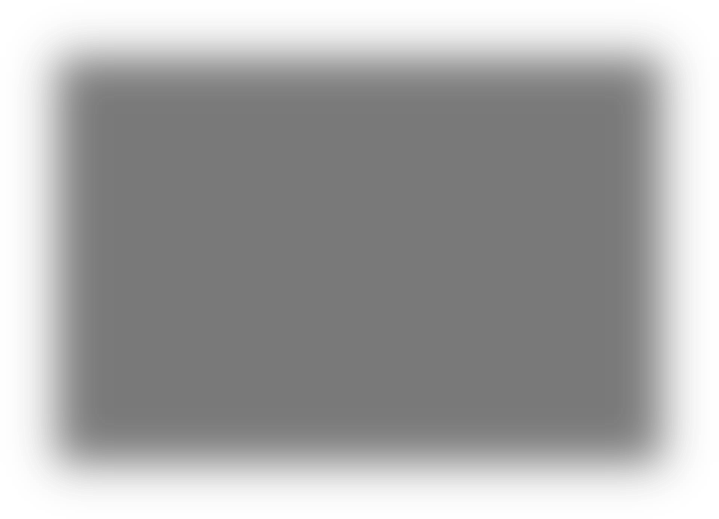 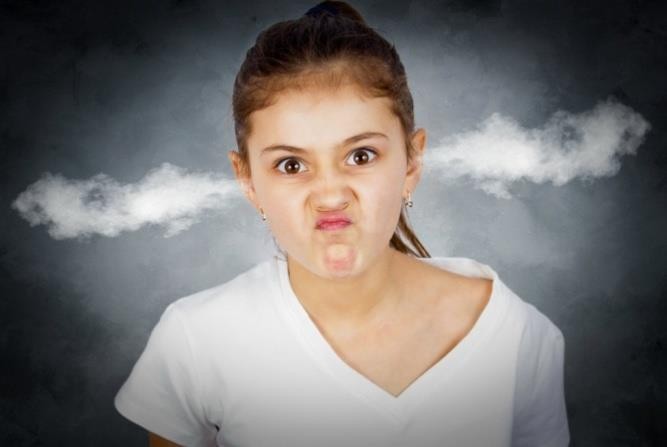 тщательное обдумывание проблемы и различных путей ее решения (поразмышлять, поговорить с собой; вести себя обдуманно; «не делать глупостей»);изменение своего отношения к проблемной ситуации (отнестись к происшедшему с юмором);изменения в себе самом, в системе собственных установок и привычных стереотипов («нужно искать причины в себе», «пытаюсь измениться сама»).Неконструктивные стратегии поведения направлены не на причину проблемы, которая «задвигается» на дальний план, а представляют собой различные формы самоуспокоения и выхода негативной энергии, создающие иллюзию относительного благополучия.Неконструктивные способы:формы психологической защиты — вплоть до вытеснения проблемы из сознания («не обращать внимания»,«смотреть на   все   поверхностно»,«уйти в себя и никого туда не пускать», «стараюсь избегать проблем», «я и не пытался ничего предпринимать»);импульсивное	поведение,	эмоциональные	срывы,	экстравагантные поступки, необъяснимые объективными причинами («на всех обижалась»,«могу закатить истерику», «хлопаю дверьми», «целый день слоняюсь по улицам»);агрессивные реакции.Список литературыШаповаленко	И.В.,	Возрастная	психология	(Психология развития и возрастная психология). — М.: Гардарики, 2005. — 349 с.Абрамова Г. С., Возрастная психология: Учеб. пособие для студ. вузов. — 4-е изд., стереотип. — М.: Издательский центр «Академия», 1999.— 672 с.